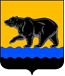 АДМИНИСТРАЦИЯ ГОРОДА НЕФТЕЮГАНСКАПОСТАНОВЛЕНИЕ18.04.2019 											№ 188-пг.НефтеюганскО внесении изменений в постановление администрации города Нефтеюганска от 01.02.2019 № 44-п «О заключении концессионного соглашения о создании и эксплуатации объекта образования в муниципальном образовании город Нефтеюганск Ханты-Мансийского автономного округа – Югры»В соответствии с частью 3 статьи 13 Федерального закона от 21.07.2005                   № 115-ФЗ «О концессионных соглашениях» администрация города Нефтеюганска постановляет:1.Внести в постановление администрации города Нефтеюганска от 01.02.2019 № 44-п «О заключении концессионного соглашения о создании и эксплуатации объекта образования в муниципальном образовании город Нефтеюганск Ханты-Мансийского автономного округа – Югры» изменения,                     а именно:1.1.В приложении 1 к постановлению:1.1.1.Строки 2, 4 изложить в новой редакции:«												».1.1.2.Пункт 5.5 строки 5 изложить в следующей редакции:«5.5.Несение и страхование Концессионером риска случайной гибели и случайного повреждения Объекта в порядке и на условиях, предусмотренных Концессионным соглашением.».1.1.3.Дополнить строкой 11 следующего содержания:«1.1.4.Пункт 6.1 строки 6 дополнить подпунктом 6.1.8 следующего содержания:«6.1.8.Размер ежегодной арендной платы за пользование земельным участком рассчитывается на основании Порядка «Об арендной плате за земельные участки», действующего на дату заключения договора аренды земельного участка.».1.2.В приложении 2 «Состав и описание Объекта Концессионного соглашения на создание и эксплуатацию объекта образования «Средняя общеобразовательная школа в 17 микрорайоне г.Нефтеюганска (Общеобразовательная организация с углубленным изучением отдельных предметов с универсальной безбарьерной средой)» в муниципальном образовании город Нефтеюганск Ханты-Мансийского автономного округа – Югры к постановлению изложить в новой редакции согласно приложению 1 к постановлению.1.3.Приложение 3 «Критерии и параметры открытого конкурса на право заключения концессионного соглашения о создании и эксплуатации объекта образования в муниципальном образовании город Нефтеюганск Ханты-Мансийского автономного округа – Югры» изложить в новой редакции согласно приложению 2 к постановлению.2.Обнародовать (опубликовать) постановление в газете «Здравствуйте, нефтеюганцы!».3.Департаменту по делам администрации города (Прокопович П.А.) разместить постановление на официальном сайте органов местного самоуправления города Нефтеюганска в сети Интернет.4.Контроль исполнения постановления возложить на заместителя главы города Е.А.Абрамову.Глава города Нефтеюганска                                                              С.Ю.ДегтяревПриложение 1к постановлениюадминистрации города от 18.04.2019 № 188-пСостав и описание Объекта Концессионного соглашения на создание и эксплуатацию объекта образования «Средняя общеобразовательная школа                    в 17 микрорайоне г.Нефтеюганска (Общеобразовательная организация с углубленным изучением отдельных предметов с универсальной безбарьерной средой)» в муниципальном образовании город Нефтеюганск Ханты-Мансийского автономного округа - ЮгрыОписание Объекта Концессионного Соглашения:Наименование объекта: «Средняя общеобразовательная школа                                            в 17 микрорайоне г.Нефтеюганска (Общеобразовательная организация с углубленным изучением отдельных предметов с универсальной безбарьерной средой)» в муниципальном образовании город Нефтеюганск Ханты-Мансийского автономного округа - Югры.Проектная мощность: 1600 (Одна тысяча шестьсот) мест.Площадь земельного участка: 33 749 кв.м (кадастровый номер 86:20:0000000:11752).Технологическое описание Объекта:Состав основных помещений, их площади и количествоПриложение 2к постановлениюадминистрации города от 18.04.2019 № 188-пКритерии и параметры открытого конкурса на право заключения концессионного соглашения о создании и эксплуатации объекта образования в муниципальном образовании город Нефтеюганск Ханты-Мансийского автономного округа – ЮгрыВ соответствии со статьей 24 Федерального закона от 21.07.2005 № 115-ФЗ «О концессионных соглашениях» устанавливаются следующие критерии открытого конкурса на право заключения концессионного соглашения                                о создании и эксплуатации объекта образования муниципальном образовании город Нефтеюганск Ханты-Мансийского автономного округа – Югры:1.Капитальный Грант - денежное обязательство Концедента, по смыслу части 13 статьи 3 Закона о концессионных соглашениях являющееся принятием Концедентом на себя финансирования части расходов по Концессионному соглашению, выплачиваемое Концессионеру на инвестиционной стадии, а так же финансовые затраты по выполнению работ по вертикальной планировке территории земельного участка в соответствии с проектной документацией на строительство Объекта соглашения, в размере и порядке, предусмотренных условиями Концессионного соглашения, в форме субсидии в соответствии с законодательством Российской Федерации, включая нормативные правовые акты муниципального образования город Нефтеюганск.2.Возмещение затрат на уплату процентов (Субсидия на проценты) - денежное обязательство Концедента, по смыслу части 13 статьи 3 Закона                            о концессионных соглашениях, являющееся платой Концедента, выплачиваемое в целях возмещения после Ввода в Эксплуатацию затрат Концессионера на уплату процентов по Соглашениям о Субординированном Финансировании, заключенным в форме договора займа, и Соглашениям о Финансировании, в размере, порядке и на условиях, предусмотренных Концессионным соглашением.».3.Инвестиционный платеж - денежное обязательство Концедента, по смыслу части 13 статьи 3 Закона о концессионных соглашениях, являющееся платой Концедента, выплачиваемое в целях возмещения после Ввода в Эксплуатацию затрат Концессионера в связи с Созданием (возмещения вложенных Концессионером собственных, заемных и (или) привлеченных инвестиций Концессионера), за исключением затрат, возмещаемых путем выплаты Капитального Гранта и Возмещения затрат на уплату процентов (Субсидии на проценты), в размере, порядке и на условиях, предусмотренных Концессионным соглашением.4.Операционный платеж (плата Концедента) – денежное обязательство Концедента, по смыслу части 13 статьи 3 Закона о концессионных соглашениях, являющееся платой Концедента, выплачиваемое в размере, порядке и на условиях, предусмотренных Концессионным соглашением, в целях возмещения затрат Концессионера в связи с осуществлением Технического Обслуживания и иных затрат Концессионера на стадии Эксплуатации, связанных с исполнением Концессионного Соглашения, в том числе затрат на уплату налога на прибыль организаций (при наличии), подлежащего уплате Концессионером в связи с осуществлением деятельности, предусмотренной Концессионным Соглашением  за исключением: -затрат, покрываемым за счет дохода Концессионера от осуществления образовательной деятельности по дополнительным образовательным программам;  -затрат на уплату арендной платы по Договору Аренды Земельного Участка и налога на имущество организаций, подлежащего уплате Концессионером в отношении Объекта Концессионного Соглашения, покрываемых за счет платы по Договору об Использовании Объекта Концессионного Соглашения;  -затрат на уплату процентов по Соглашениям о Субординированном Финансировании, заключенным в форме договора займа, и Соглашениям                              о Финансировании, покрываемых за счет Возмещения затрат на уплату процентов (Субсидии на проценты), размере, порядке и на условиях, предусмотренных Концессионным соглашением.Таблица критериев конкурса*Примечание: в критерии оценки включены расходы концессионера по выполнению работ по вертикальной планировке территории земельного участка в соответствии с проектной документацией на строительство Объекта соглашения (Вертикальная планировка), а также расходы на эксплуатацию (содержание) объекта соглашения.Согласованиепроекта постановления администрации города«О внесении изменений в постановление администрации города Нефтеюганска от 01.02.2019 № 44-п «О заключении концессионного соглашения о создании и эксплуатации объекта образования в муниципальном образовании город Нефтеюганск Ханты-Мансийского автономного округа – Югры»1.Визы:Заместитель главы города								А.В.ПастуховЗаместитель главы города								С.В.ЛагойдаЗаместитель главы города								Е.А.АбрамоваДиректор департаментафинансов										Л.И.ЩегульнаяДиректор департаментаградостроительства и земельныхотношений										И.А.ПавловДиректор департамента экономического развития								С.А.ГригорьеваДиректор департамента муниципального имущества							А.В.МагаДиректор департамента образования и молодежной политики										Т.В.ЛямоваДиректор департамента поделам администрации города							П.А.Прокопович Начальник юридическо-правового управления								И.Н.Иванчикова 2.Проект разработан: начальником договорного отдела юридическо-правового управления администрации города О.А.Болдыревой, начальником отдела экономической политики, инвестиций, проектного управления и административной реформы Л.З.Бурковой. Телефоны: 23 77 63, 23 77 31.3.Примечание (замечания):4.Рассылка:Департамент образования и молодежной политикиЮПУИАО ДДАДФЗаместитель главы города С.В.ЛагойдаЗаместитель главы города Е.А.АбрамоваЗаместитель главы города А.В.Пастухов.№п.п.Существенные условия Концессионного соглашенияСодержание1232.Стороны Концессионного соглашенияКонцедент - муниципальное образование город Нефтеюганск, полномочия которого от имени муниципального образования при заключении, изменении и прекращении Концессионного Соглашения, по утверждению, изменению Конкурсной документации (за исключением устанавливаемых в соответствии с Решением                              о заключении концессионного соглашения положений Конкурсной документации), по созданию Конкурсной комиссии и утверждению персонального состава Конкурсной комиссии, осуществляет администрация города Нефтеюганска в лице главы города Нефтеюганска.Отдельные права и обязанности концедента могут осуществляться уполномоченными концедентом органами, порядок взаимодействия, определен в Концессионном Соглашении.Концессионер - индивидуальный предприниматель, российское или иностранное юридическое лицо либо действующие без образования юридического лица по договору простого товарищества (договору о совместной деятельности) два и более указанных юридических лица, с которыми заключено Концессионное соглашение4.Состав и описание, в том числе технико-экономические показатели, объекта Концессионного соглашенияОбъектом является объект образования «Средняя общеобразовательная школа в 17 микрорайоне г.Нефтеюганска (Общеобразовательная организация с углубленным изучением отдельных предметов с универсальной безбарьерной средой)», предназначенный для осуществления деятельности, предусмотренной Концессионным соглашением, подлежащий созданию и последующему использованию (эксплуатации) на условиях, установленных в Концессионном соглашении.Описание, в том числе технико-экономические показатели Объекта, приводится в Концессионном соглашении и должно соответствовать федеральным государственным образовательным стандартам и иным федеральным или региональным требованиям к соответствующим объектам№п.п.Существенные условия Концессионного соглашенияСодержание1234.Порядок возмещения расходов сторон в случае досрочного расторжения Концессионного соглашенияПорядок возмещения расходов сторон при досрочном расторжении Концессионного соглашения определяется условиями Концессионного соглашения в зависимости от оснований его расторжения.В Концессионном соглашении устанавливаются механизмы расчета суммы возмещения: по обстоятельствам, относящимся к Концессионеру; при существенном изменении обстоятельств; по обстоятельствам, относящимся к Концеденту; по соглашению сторон. Сумма возмещения определяется с учетом ограничений, установленных Концессионным соглашением.№ п/пНаименованиеКол-во (шт.)Наполняемость, чел.Норматив, кв.м.Площадь, кв.м. (не менее)Общая площадь, кв.м. (не менее)1234567 Блок 1-ой ступени "Начальная школа" (600 человек) Блок 1-ой ступени "Начальная школа" (600 человек) Блок 1-ой ступени "Начальная школа" (600 человек) Блок 1-ой ступени "Начальная школа" (600 человек) Блок 1-ой ступени "Начальная школа" (600 человек) Блок 1-ой ступени "Начальная школа" (600 человек)1Перечень основных помещений (в зависимости от количества учащихся в соответствии с направлениями образовательной деятельности)кабинет начальных классов24252,562,51500кабинет информатики 4134,558,5234лаборантская для информатики1181818кабинет иностранных языков3132,532,597,5спальное помещение для группы продленного дня (для мальчиков)313452156спальное помещение для группы продленного дня (для девочек)313452156игровая для группы продленного дня3252,562,5187,5кабинет психолога 21121224кабинет логопеда21121224гардероб16000,352102102Перечень основных (обязательных) помещений:а)кабинет для коррекционной педагогики с детьми ОВЗ353,517,552,5б)кабинет для занятий "Шахматы" (возможно предусмотреть на базе кабинетов начальной школы)2252,562,5125в)сенсорная комната11212123Перечень вспомогательных помещений (санитарные узлы, помещения для технического персонала, технические помещения и т.п.)в соответствии с нормативными регламентами и учетом обслуживания школы85санитарный узел  для девочек, оборудованный кабинкамив соответствии с нормативными регламентами и учетом обслуживания школы85санитарный узел для мальчиков, оборудованный кабинкамив соответствии с нормативными регламентами и учетом обслуживания школы85санитарный узел для МГНв соответствии с нормативными регламентами и учетом обслуживания школы85санитарный узел для персоналав соответствии с нормативными регламентами и учетом обслуживания школы85помещение для хранения и обработки уборочного инвентаря, приготовления дезинфекционных растворовв соответствии с нормативными регламентами и учетом обслуживания школы85помещение для технического персоналав соответствии с нормативными регламентами и учетом обслуживания школы854Перечень дополнительных функциональных помещений*, в том числе:обязательные помещения:а)лингафонный кабинет1132,532,532,5б)дополнительные помещения (на выбор):мобильный компьютерный класс1134,862,462,4Итого2976,4 Блок 2-3-ей ступени (1000 человек) Блок 2-3-ей ступени (1000 человек) Блок 2-3-ей ступени (1000 человек) Блок 2-3-ей ступени (1000 человек) Блок 2-3-ей ступени (1000 человек) Блок 2-3-ей ступени (1000 человек)1Перечень основных помещений (в зависимости от количества учащихся в соответствии с направлениями образовательной деятельности)кабинет русского языка и литературы13252,562,5812,5кабинет математики 9252,562,5562,5кабинет истории, обществознания5252,562,5312,5кабинет географии3252,562,5187,5лаборантская3181854кабинет химии 3253,587,5262,5лаборантская 3181854кабинет биологии 3253,587,5262,5лаборантская3181854кабинет-лаборатория по физике3253,587,5262,5кабинет иностранного языка7133,545,5318,5кабинет музыки2252,562,5125кабинет ИЗО, черчения2252,562,5125кабинет информатики 6134,558,5351лаборантская для кабинетов информатики3202060кабинет ОБЖ2252,562,5125подсобное помещение для хранения инвентаря и оружия11414слесарная мастерская213791182токарная мастерская213791182подсобное помещение для хранения инструментов11515кладовая для хранения сырья и готовой продукции12424лаборантская со складским помещением21836кабинет технологии для девочек (домоводство) 213452104кабинет технологии для девочек (кройка и шитье) 213678156подсобное помещение для кабинета технологии11515гардероб старшего и среднего звена110000,5500500кабинет психолога 2121224кабинет социального педагога21212242Перечень основных (обязательных) помещений:а)кабинет для коррекционной педагогики с детьми ОВЗ353,517,552,5б)кабинет для занятий "Шахматы"2252,562,5125в)сенсорная комната11212123Перечень вспомогательных помещений (санитарные узлы, помещения для технического персонала, технические помещения и т.п.)в соответствии с нормативными регламентами и учетом обслуживания школы128санитарный узел для мальчиков, оборудованный кабинками, на каждом этажев соответствии с нормативными регламентами и учетом обслуживания школы128санитарный узел для девочек, оборудованный кабинками, на каждом этажев соответствии с нормативными регламентами и учетом обслуживания школы128комната личной гигиеныв соответствии с нормативными регламентами и учетом обслуживания школы128санитарный узел для МГНв соответствии с нормативными регламентами и учетом обслуживания школы128санитарный узел для персоналав соответствии с нормативными регламентами и учетом обслуживания школы128технические помещенияв соответствии с нормативными регламентами и учетом обслуживания школы128помещение для хранения и обработки уборочного инвентаря, приготовления дезинфекционных растворовв соответствии с нормативными регламентами и учетом обслуживания школы1284Перечень дополнительных функциональных помещений*, в том числе:обязательные помещения:а)лингафонный кабинет1133,545,545,5б)дополнительные помещения (на выбор):51)лаборатория науки и технологии:лаборатория инженерной графики1134,862,462,4лаборатория 3D моделирования и прототипирования1134,862,462,4лаборатория исследования окружающей среды, природных и искусственных материалов, альтернативных источников энергии, инженерных конструкций1134,862,462,42)профильный медико-биологический кабинет1133,646,846,83)студия музыки1132,532,532,5Итого5834,5Административный блокАдминистративный блокАдминистративный блокАдминистративный блокАдминистративный блокАдминистративный блокАдминистративный блок1Перечень основных помещений (в зависимости от количества учащихся в соответствии с направлениями образовательной деятельности)кабинет директора11323232приемная (делопроизводитель)11121212кабинет заместителей директора7121284кабинет отдела кадров11666архив111010бухгалтерия1663636кабинет главного бухгалтера1999кабинет инженера ТБ и завхоза216612методический кабинет с учительской и зоной отдыха1204,59090гардероб для персонала1181818кабинет охраны труда12424комната охраны, помещение с круглосуточным дежурством персонала для установки приёмно-контрольных приборов системы АПС  1662Перечень вспомогательных помещений (санитарные узлы, помещения для технического персонала, технические помещения и т.п.)в соответствии с нормативными регламентами и учетом обслуживания школы117помещение для хранения инвентаряв соответствии с нормативными регламентами и учетом обслуживания школы117санитарный узел для персоналав соответствии с нормативными регламентами и учетом обслуживания школы117помещение для технического персоналав соответствии с нормативными регламентами и учетом обслуживания школы117технические помещенияв соответствии с нормативными регламентами и учетом обслуживания школы1173сервернаяИтого456,0Медицинский блок  (в том числе)Медицинский блок  (в том числе)Медицинский блок  (в том числе)Медицинский блок  (в том числе)Медицинский блок  (в том числе)Медицинский блок  (в том числе)Медицинский блок  (в том числе)1Перечень основных и вспомогательных помещенийв соответствии с нормативными регламентами и учетом обслуживания школыкабинет врача-педиатра (фельдшера)2212142процедурный кабинет1141414прививочный кабинет1141414помещение для приготовления дезинфицирующих растворов1444санитарный узел 24482стоматологический кабинет1141414Итого96,0Библиотека  (в том числе)Библиотека  (в том числе)Библиотека  (в том числе)Библиотека  (в том числе)Библиотека  (в том числе)Библиотека  (в том числе)1Перечень основных и вспомогательных помещенийв соответствии с нормативными регламентами и учетом обслуживания школы1026место для работы с каталогамив соответствии с нормативными регламентами и учетом обслуживания школы1026зона для самостоятельной работы с ресурсами на различных типах носителейв соответствии с нормативными регламентами и учетом обслуживания школы1026зона для коллективной работы с гибкой организацией пространствав соответствии с нормативными регламентами и учетом обслуживания школы1026рекреационная зона для разнообразного досуга и проведения мероприятийв соответствии с нормативными регламентами и учетом обслуживания школы1026зона для получения информационных ресурсов во временное пользованиев соответствии с нормативными регламентами и учетом обслуживания школы1026презентационная зона для организации выставок и экспозицийв соответствии с нормативными регламентами и учетом обслуживания школы1026фонд закрытого храненияв соответствии с нормативными регламентами и учетом обслуживания школы1026санитарный узелв соответствии с нормативными регламентами и учетом обслуживания школы10262Перечень дополнительных функциональных помещений (на выбор)*в соответствии с нормативными регламентами и учетом обслуживания школы1026издательский центрв соответствии с нормативными регламентами и учетом обслуживания школы1026Итого1026,0Актовый  зал (в том числе)Актовый  зал (в том числе)Актовый  зал (в том числе)Актовый  зал (в том числе)Актовый  зал (в том числе)Актовый  зал (в том числе)1Перечень основных и вспомогательных помещенийв соответствии с нормативными регламентами и учетом обслуживания школымногофункциональный актовый зал 19980,65648,7648,7артистическая/костюмерная/гримерная3144242операторская1141414склад для хранения декораций1151515склад для хранения костюмов1121212склад для хранения музыкальных инструментов2122424санитарный узел2488санитарный узел для МГН1666зона безопасности для  МГН12224444Итого929,7Спортивный блок  (в том числе)Спортивный блок  (в том числе)1Перечень основных и вспомогательных помещенийв соответствии с нормативными регламентами и учетом обслуживания школыспортивный зал большой (18х30)1540540540снарядная1323232тренерская1202020спортивный зал средний (12х24)2288288576снарядная2323264тренерская2102020спортивный зал малый (12х12)2144144288снарядная2161632тренерская2102020раздевалка для девочек6141484душевая для девочек6121272санитарный узел для девочек68848раздевалка для мальчиков6141484душевая для мальчиков6121272санитарный узел для мальчиков68848санитарный узел для МГН26612помещение для сушки одежды, инвентаря21428помещение для хранения уборочного инвентаря и приготовления дезинфицирующих и моющих растворов 24482Перечень основных (обязательных) помещений:зал ЛФК и хореографии13153153бассейн (при наличии)**1657раздевалка для девочек1393939душевая для девочек с проходным ножным душем1121212санитарный узел для девочек38824раздевалка для мальчиков1393939душевая для мальчиков с проходным ножным душем1121212санитарный узел для мальчиков38824санитарный узел для МГН26612инвентарная (снарядная)1141414тренерская12102020кабинет медсестры1121212лаборатория анализа воды1101010помещение для хранения химреагентов1888техническое помещение 28816помещение для хранения уборочного инвентаря и приготовления дезинфицирующих и моющих растворов 248Итого3310,0Пищеблок (в том числе)Пищеблок (в том числе)обеденный зал для учащихся (допускается разделения на 2 зала: зал для учащихся 1-4 классов и зал для учащихся 5-11 классов)   18000,75605601Перечень основных и вспомогательных помещенийв соответствии с нормативными регламентами и учетом обслуживания школы498раздаточная при обеденном зале для учащихся 1-4 классовв соответствии с нормативными регламентами и учетом обслуживания школы498раздаточная при обеденном зале для учащихся 5-11 классовв соответствии с нормативными регламентами и учетом обслуживания школы498буфетв соответствии с нормативными регламентами и учетом обслуживания школы498овощной цех (первичной обработки овощей)     в соответствии с нормативными регламентами и учетом обслуживания школы498овощной цех (вторичной обработки овощей)в соответствии с нормативными регламентами и учетом обслуживания школы498мясо-рыбный цех       в соответствии с нормативными регламентами и учетом обслуживания школы498цех для обработки птицыв соответствии с нормативными регламентами и учетом обслуживания школы498холодный цехв соответствии с нормативными регламентами и учетом обслуживания школы498мучной цех            в соответствии с нормативными регламентами и учетом обслуживания школы498горячий цех с оборудованием         в соответствии с нормативными регламентами и учетом обслуживания школы498отсек для обработки яйцав соответствии с нормативными регламентами и учетом обслуживания школы498моечная для оборотной тары          в соответствии с нормативными регламентами и учетом обслуживания школы498моечная столовой посуды в соответствии с нормативными регламентами и учетом обслуживания школы498моечная кухонной посуды в соответствии с нормативными регламентами и учетом обслуживания школы498сервизная для столовой посудыв соответствии с нормативными регламентами и учетом обслуживания школы498загрузочнаяв соответствии с нормативными регламентами и учетом обслуживания школы498кладовая сухих продуктов в соответствии с нормативными регламентами и учетом обслуживания школы498низкотемпературная холодильная камера для мяса и рыбы (сплит-система)в соответствии с нормативными регламентами и учетом обслуживания школы498кладовая для овощей (среднетемпературная сплит-система для овощей)в соответствии с нормативными регламентами и учетом обслуживания школы498среднетемпературная холодильная камера для молочной продукции (сплит-система) в соответствии с нормативными регламентами и учетом обслуживания школы498помещение для хранения и нарезки хлебав соответствии с нормативными регламентами и учетом обслуживания школы498кладовая для оборотной тарыв соответствии с нормативными регламентами и учетом обслуживания школы498помещение для хранения моющих средств и уборочного инвентаряв соответствии с нормативными регламентами и учетом обслуживания школы498раздевалка персоналав соответствии с нормативными регламентами и учетом обслуживания школы498санитарный узел и душевые , помещение личной гигиеныв соответствии с нормативными регламентами и учетом обслуживания школы498кабинет заведующей производством (столовой)в соответствии с нормативными регламентами и учетом обслуживания школы498помещение отдыха и приема пищи персоналомв соответствии с нормативными регламентами и учетом обслуживания школы498Итого1058,0ИТОГО15686,6ВСЕГО (с учетом коридоров, холлов и рекреаций, без технического подвала)   Примечание:* Наименование дополнительных функциональных помещений в соответствии с «Перечнем дополнительных функциональных помещений», утвержденным протоколом заседания комиссии по рассмотрению вопросов о предоставлении субсидий из бюджета Ханты-Мансийского автономного округа - Югры бюджетам муниципальных образований (городских округов и муниципальных районов) на софинансирование мероприятий муниципальных программ, предусматривающих создание, реконструкцию объектов общего образования в соответствии с концессионными соглашениями, соглашениями о муниципально-частном партнерстве от 25.05.2018 № IV.                                                                                                                                                                                                                                                **Требования к бассейнам устанавливаются с учетом положений СП 310.1325800.2017 «Бассейны для плавания. Правила проектирования» и должны содержать следующую информацию: целевое назначение, размер зеркала воды, количество посещений по возрастным категориям и т.д.  * Наименование дополнительных функциональных помещений в соответствии с «Перечнем дополнительных функциональных помещений», утвержденным протоколом заседания комиссии по рассмотрению вопросов о предоставлении субсидий из бюджета Ханты-Мансийского автономного округа - Югры бюджетам муниципальных образований (городских округов и муниципальных районов) на софинансирование мероприятий муниципальных программ, предусматривающих создание, реконструкцию объектов общего образования в соответствии с концессионными соглашениями, соглашениями о муниципально-частном партнерстве от 25.05.2018 № IV.                                                                                                                                                                                                                                                **Требования к бассейнам устанавливаются с учетом положений СП 310.1325800.2017 «Бассейны для плавания. Правила проектирования» и должны содержать следующую информацию: целевое назначение, размер зеркала воды, количество посещений по возрастным категориям и т.д.  * Наименование дополнительных функциональных помещений в соответствии с «Перечнем дополнительных функциональных помещений», утвержденным протоколом заседания комиссии по рассмотрению вопросов о предоставлении субсидий из бюджета Ханты-Мансийского автономного округа - Югры бюджетам муниципальных образований (городских округов и муниципальных районов) на софинансирование мероприятий муниципальных программ, предусматривающих создание, реконструкцию объектов общего образования в соответствии с концессионными соглашениями, соглашениями о муниципально-частном партнерстве от 25.05.2018 № IV.                                                                                                                                                                                                                                                **Требования к бассейнам устанавливаются с учетом положений СП 310.1325800.2017 «Бассейны для плавания. Правила проектирования» и должны содержать следующую информацию: целевое назначение, размер зеркала воды, количество посещений по возрастным категориям и т.д.  * Наименование дополнительных функциональных помещений в соответствии с «Перечнем дополнительных функциональных помещений», утвержденным протоколом заседания комиссии по рассмотрению вопросов о предоставлении субсидий из бюджета Ханты-Мансийского автономного округа - Югры бюджетам муниципальных образований (городских округов и муниципальных районов) на софинансирование мероприятий муниципальных программ, предусматривающих создание, реконструкцию объектов общего образования в соответствии с концессионными соглашениями, соглашениями о муниципально-частном партнерстве от 25.05.2018 № IV.                                                                                                                                                                                                                                                **Требования к бассейнам устанавливаются с учетом положений СП 310.1325800.2017 «Бассейны для плавания. Правила проектирования» и должны содержать следующую информацию: целевое назначение, размер зеркала воды, количество посещений по возрастным категориям и т.д.  * Наименование дополнительных функциональных помещений в соответствии с «Перечнем дополнительных функциональных помещений», утвержденным протоколом заседания комиссии по рассмотрению вопросов о предоставлении субсидий из бюджета Ханты-Мансийского автономного округа - Югры бюджетам муниципальных образований (городских округов и муниципальных районов) на софинансирование мероприятий муниципальных программ, предусматривающих создание, реконструкцию объектов общего образования в соответствии с концессионными соглашениями, соглашениями о муниципально-частном партнерстве от 25.05.2018 № IV.                                                                                                                                                                                                                                                **Требования к бассейнам устанавливаются с учетом положений СП 310.1325800.2017 «Бассейны для плавания. Правила проектирования» и должны содержать следующую информацию: целевое назначение, размер зеркала воды, количество посещений по возрастным категориям и т.д.  * Наименование дополнительных функциональных помещений в соответствии с «Перечнем дополнительных функциональных помещений», утвержденным протоколом заседания комиссии по рассмотрению вопросов о предоставлении субсидий из бюджета Ханты-Мансийского автономного округа - Югры бюджетам муниципальных образований (городских округов и муниципальных районов) на софинансирование мероприятий муниципальных программ, предусматривающих создание, реконструкцию объектов общего образования в соответствии с концессионными соглашениями, соглашениями о муниципально-частном партнерстве от 25.05.2018 № IV.                                                                                                                                                                                                                                                **Требования к бассейнам устанавливаются с учетом положений СП 310.1325800.2017 «Бассейны для плавания. Правила проектирования» и должны содержать следующую информацию: целевое назначение, размер зеркала воды, количество посещений по возрастным категориям и т.д.  При проектировании предусмотреть: При проектировании предусмотреть: При проектировании предусмотреть: При проектировании предусмотреть: При проектировании предусмотреть: При проектировании предусмотреть: 1) в целях рационального использования площади здания и эффективного расходования средств на эксплуатацию объекта, при проектировании объемно-планировочных решений школы, учесть значение коэффициента компоновки помещений (отношение показателя полезной площади к общей площади здания) не менее 0,7;1) в целях рационального использования площади здания и эффективного расходования средств на эксплуатацию объекта, при проектировании объемно-планировочных решений школы, учесть значение коэффициента компоновки помещений (отношение показателя полезной площади к общей площади здания) не менее 0,7;1) в целях рационального использования площади здания и эффективного расходования средств на эксплуатацию объекта, при проектировании объемно-планировочных решений школы, учесть значение коэффициента компоновки помещений (отношение показателя полезной площади к общей площади здания) не менее 0,7;1) в целях рационального использования площади здания и эффективного расходования средств на эксплуатацию объекта, при проектировании объемно-планировочных решений школы, учесть значение коэффициента компоновки помещений (отношение показателя полезной площади к общей площади здания) не менее 0,7;1) в целях рационального использования площади здания и эффективного расходования средств на эксплуатацию объекта, при проектировании объемно-планировочных решений школы, учесть значение коэффициента компоновки помещений (отношение показателя полезной площади к общей площади здания) не менее 0,7;1) в целях рационального использования площади здания и эффективного расходования средств на эксплуатацию объекта, при проектировании объемно-планировочных решений школы, учесть значение коэффициента компоновки помещений (отношение показателя полезной площади к общей площади здания) не менее 0,7;2) применить современные технологии строительства, изделия, конструкции, инновационные материалы с целью продления периодов безремонтного функционирования и снижения эксплуатационных расходов в процессе всего жизненного цикла объекта;2) применить современные технологии строительства, изделия, конструкции, инновационные материалы с целью продления периодов безремонтного функционирования и снижения эксплуатационных расходов в процессе всего жизненного цикла объекта;2) применить современные технологии строительства, изделия, конструкции, инновационные материалы с целью продления периодов безремонтного функционирования и снижения эксплуатационных расходов в процессе всего жизненного цикла объекта;2) применить современные технологии строительства, изделия, конструкции, инновационные материалы с целью продления периодов безремонтного функционирования и снижения эксплуатационных расходов в процессе всего жизненного цикла объекта;2) применить современные технологии строительства, изделия, конструкции, инновационные материалы с целью продления периодов безремонтного функционирования и снижения эксплуатационных расходов в процессе всего жизненного цикла объекта;2) применить современные технологии строительства, изделия, конструкции, инновационные материалы с целью продления периодов безремонтного функционирования и снижения эксплуатационных расходов в процессе всего жизненного цикла объекта;3) в соответствии с требованиями СП 50.13330.2012 «Тепловая защита зданий» Актуализированная редакция СНиП 23-02-2003. В соответствии с 261-ФЗ от 23.11.2009 «Об энергосбережении и о повышении энергетической эффективности и о внесении изменений в отдельные законодательные акты РФ» выполнить установку автоматических радиаторных регуляторов, автоматических балансировочных клапанов, счетчиков ХВС, ГВС, тепловой и электрической энергии на вводе в здание. Предусмотреть ограждение отопительных приборов. Предусмотреть установку энергосберегающих ламп и современного оборудования высокого класса энергосбережения;3) в соответствии с требованиями СП 50.13330.2012 «Тепловая защита зданий» Актуализированная редакция СНиП 23-02-2003. В соответствии с 261-ФЗ от 23.11.2009 «Об энергосбережении и о повышении энергетической эффективности и о внесении изменений в отдельные законодательные акты РФ» выполнить установку автоматических радиаторных регуляторов, автоматических балансировочных клапанов, счетчиков ХВС, ГВС, тепловой и электрической энергии на вводе в здание. Предусмотреть ограждение отопительных приборов. Предусмотреть установку энергосберегающих ламп и современного оборудования высокого класса энергосбережения;3) в соответствии с требованиями СП 50.13330.2012 «Тепловая защита зданий» Актуализированная редакция СНиП 23-02-2003. В соответствии с 261-ФЗ от 23.11.2009 «Об энергосбережении и о повышении энергетической эффективности и о внесении изменений в отдельные законодательные акты РФ» выполнить установку автоматических радиаторных регуляторов, автоматических балансировочных клапанов, счетчиков ХВС, ГВС, тепловой и электрической энергии на вводе в здание. Предусмотреть ограждение отопительных приборов. Предусмотреть установку энергосберегающих ламп и современного оборудования высокого класса энергосбережения;3) в соответствии с требованиями СП 50.13330.2012 «Тепловая защита зданий» Актуализированная редакция СНиП 23-02-2003. В соответствии с 261-ФЗ от 23.11.2009 «Об энергосбережении и о повышении энергетической эффективности и о внесении изменений в отдельные законодательные акты РФ» выполнить установку автоматических радиаторных регуляторов, автоматических балансировочных клапанов, счетчиков ХВС, ГВС, тепловой и электрической энергии на вводе в здание. Предусмотреть ограждение отопительных приборов. Предусмотреть установку энергосберегающих ламп и современного оборудования высокого класса энергосбережения;3) в соответствии с требованиями СП 50.13330.2012 «Тепловая защита зданий» Актуализированная редакция СНиП 23-02-2003. В соответствии с 261-ФЗ от 23.11.2009 «Об энергосбережении и о повышении энергетической эффективности и о внесении изменений в отдельные законодательные акты РФ» выполнить установку автоматических радиаторных регуляторов, автоматических балансировочных клапанов, счетчиков ХВС, ГВС, тепловой и электрической энергии на вводе в здание. Предусмотреть ограждение отопительных приборов. Предусмотреть установку энергосберегающих ламп и современного оборудования высокого класса энергосбережения;3) в соответствии с требованиями СП 50.13330.2012 «Тепловая защита зданий» Актуализированная редакция СНиП 23-02-2003. В соответствии с 261-ФЗ от 23.11.2009 «Об энергосбережении и о повышении энергетической эффективности и о внесении изменений в отдельные законодательные акты РФ» выполнить установку автоматических радиаторных регуляторов, автоматических балансировочных клапанов, счетчиков ХВС, ГВС, тепловой и электрической энергии на вводе в здание. Предусмотреть ограждение отопительных приборов. Предусмотреть установку энергосберегающих ламп и современного оборудования высокого класса энергосбережения;4) оборудование на территории следующих зон: физкультурно-спортивной, хозяйственной и отдыха для детей начальных классов. Физкультурно-спортивная зона должна состоять из: кольцевой беговой дорожки длиной не менее 250 м (прямая часть беговой дорожки не менее 100 м сектора для метания; комплексной спортивной площадки (для игры в волейбол, баскетбол, мини-футбол, хоккей) со специальным  искусственным покрытием, с помещением (раздевалка в зимний период времени) площадью не менее 30 кв.м и ограждением высотой не менее 3 м; гимнастического городка (разновысокий турник, брусья, шведская стенка, рукоход);  элементов полосы препятствий длиной не мене 65 м;4) оборудование на территории следующих зон: физкультурно-спортивной, хозяйственной и отдыха для детей начальных классов. Физкультурно-спортивная зона должна состоять из: кольцевой беговой дорожки длиной не менее 250 м (прямая часть беговой дорожки не менее 100 м сектора для метания; комплексной спортивной площадки (для игры в волейбол, баскетбол, мини-футбол, хоккей) со специальным  искусственным покрытием, с помещением (раздевалка в зимний период времени) площадью не менее 30 кв.м и ограждением высотой не менее 3 м; гимнастического городка (разновысокий турник, брусья, шведская стенка, рукоход);  элементов полосы препятствий длиной не мене 65 м;4) оборудование на территории следующих зон: физкультурно-спортивной, хозяйственной и отдыха для детей начальных классов. Физкультурно-спортивная зона должна состоять из: кольцевой беговой дорожки длиной не менее 250 м (прямая часть беговой дорожки не менее 100 м сектора для метания; комплексной спортивной площадки (для игры в волейбол, баскетбол, мини-футбол, хоккей) со специальным  искусственным покрытием, с помещением (раздевалка в зимний период времени) площадью не менее 30 кв.м и ограждением высотой не менее 3 м; гимнастического городка (разновысокий турник, брусья, шведская стенка, рукоход);  элементов полосы препятствий длиной не мене 65 м;4) оборудование на территории следующих зон: физкультурно-спортивной, хозяйственной и отдыха для детей начальных классов. Физкультурно-спортивная зона должна состоять из: кольцевой беговой дорожки длиной не менее 250 м (прямая часть беговой дорожки не менее 100 м сектора для метания; комплексной спортивной площадки (для игры в волейбол, баскетбол, мини-футбол, хоккей) со специальным  искусственным покрытием, с помещением (раздевалка в зимний период времени) площадью не менее 30 кв.м и ограждением высотой не менее 3 м; гимнастического городка (разновысокий турник, брусья, шведская стенка, рукоход);  элементов полосы препятствий длиной не мене 65 м;4) оборудование на территории следующих зон: физкультурно-спортивной, хозяйственной и отдыха для детей начальных классов. Физкультурно-спортивная зона должна состоять из: кольцевой беговой дорожки длиной не менее 250 м (прямая часть беговой дорожки не менее 100 м сектора для метания; комплексной спортивной площадки (для игры в волейбол, баскетбол, мини-футбол, хоккей) со специальным  искусственным покрытием, с помещением (раздевалка в зимний период времени) площадью не менее 30 кв.м и ограждением высотой не менее 3 м; гимнастического городка (разновысокий турник, брусья, шведская стенка, рукоход);  элементов полосы препятствий длиной не мене 65 м;4) оборудование на территории следующих зон: физкультурно-спортивной, хозяйственной и отдыха для детей начальных классов. Физкультурно-спортивная зона должна состоять из: кольцевой беговой дорожки длиной не менее 250 м (прямая часть беговой дорожки не менее 100 м сектора для метания; комплексной спортивной площадки (для игры в волейбол, баскетбол, мини-футбол, хоккей) со специальным  искусственным покрытием, с помещением (раздевалка в зимний период времени) площадью не менее 30 кв.м и ограждением высотой не менее 3 м; гимнастического городка (разновысокий турник, брусья, шведская стенка, рукоход);  элементов полосы препятствий длиной не мене 65 м;5) создание универсальной безбарьерной среды для инвалидов и других маломобильных групп населения в соответствии со сводом правил СП 59.13330.2012 «Доступность зданий и сооружений для маломобильных групп населения. Актуализированная редакция СНиП 35-01-2001» в том числе учесть - пандус, лифт, подъемные платформы для беспрепятственного доступа инвалидов и других маломобильных групп населения;5) создание универсальной безбарьерной среды для инвалидов и других маломобильных групп населения в соответствии со сводом правил СП 59.13330.2012 «Доступность зданий и сооружений для маломобильных групп населения. Актуализированная редакция СНиП 35-01-2001» в том числе учесть - пандус, лифт, подъемные платформы для беспрепятственного доступа инвалидов и других маломобильных групп населения;5) создание универсальной безбарьерной среды для инвалидов и других маломобильных групп населения в соответствии со сводом правил СП 59.13330.2012 «Доступность зданий и сооружений для маломобильных групп населения. Актуализированная редакция СНиП 35-01-2001» в том числе учесть - пандус, лифт, подъемные платформы для беспрепятственного доступа инвалидов и других маломобильных групп населения;5) создание универсальной безбарьерной среды для инвалидов и других маломобильных групп населения в соответствии со сводом правил СП 59.13330.2012 «Доступность зданий и сооружений для маломобильных групп населения. Актуализированная редакция СНиП 35-01-2001» в том числе учесть - пандус, лифт, подъемные платформы для беспрепятственного доступа инвалидов и других маломобильных групп населения;5) создание универсальной безбарьерной среды для инвалидов и других маломобильных групп населения в соответствии со сводом правил СП 59.13330.2012 «Доступность зданий и сооружений для маломобильных групп населения. Актуализированная редакция СНиП 35-01-2001» в том числе учесть - пандус, лифт, подъемные платформы для беспрепятственного доступа инвалидов и других маломобильных групп населения;5) создание универсальной безбарьерной среды для инвалидов и других маломобильных групп населения в соответствии со сводом правил СП 59.13330.2012 «Доступность зданий и сооружений для маломобильных групп населения. Актуализированная редакция СНиП 35-01-2001» в том числе учесть - пандус, лифт, подъемные платформы для беспрепятственного доступа инвалидов и других маломобильных групп населения;6) перечень оборудования (инвентаря) сформировать на основании утвержденного «Перечня оборудования (инвентаря) объектов образования, создаваемых в соответствии с концессионными соглашениями, соглашениями о муниципально-частном партнерстве»;6) перечень оборудования (инвентаря) сформировать на основании утвержденного «Перечня оборудования (инвентаря) объектов образования, создаваемых в соответствии с концессионными соглашениями, соглашениями о муниципально-частном партнерстве»;6) перечень оборудования (инвентаря) сформировать на основании утвержденного «Перечня оборудования (инвентаря) объектов образования, создаваемых в соответствии с концессионными соглашениями, соглашениями о муниципально-частном партнерстве»;6) перечень оборудования (инвентаря) сформировать на основании утвержденного «Перечня оборудования (инвентаря) объектов образования, создаваемых в соответствии с концессионными соглашениями, соглашениями о муниципально-частном партнерстве»;6) перечень оборудования (инвентаря) сформировать на основании утвержденного «Перечня оборудования (инвентаря) объектов образования, создаваемых в соответствии с концессионными соглашениями, соглашениями о муниципально-частном партнерстве»;6) перечень оборудования (инвентаря) сформировать на основании утвержденного «Перечня оборудования (инвентаря) объектов образования, создаваемых в соответствии с концессионными соглашениями, соглашениями о муниципально-частном партнерстве»;7) перечень средств обучения и воспитания, необходимых для реализации образовательных программ начального общего, основного общего и среднего общего образования, в соответствии с приказом Министерства образования и науки Российской Федерации от 30.03.2016 № 336;7) перечень средств обучения и воспитания, необходимых для реализации образовательных программ начального общего, основного общего и среднего общего образования, в соответствии с приказом Министерства образования и науки Российской Федерации от 30.03.2016 № 336;7) перечень средств обучения и воспитания, необходимых для реализации образовательных программ начального общего, основного общего и среднего общего образования, в соответствии с приказом Министерства образования и науки Российской Федерации от 30.03.2016 № 336;7) перечень средств обучения и воспитания, необходимых для реализации образовательных программ начального общего, основного общего и среднего общего образования, в соответствии с приказом Министерства образования и науки Российской Федерации от 30.03.2016 № 336;7) перечень средств обучения и воспитания, необходимых для реализации образовательных программ начального общего, основного общего и среднего общего образования, в соответствии с приказом Министерства образования и науки Российской Федерации от 30.03.2016 № 336;7) перечень средств обучения и воспитания, необходимых для реализации образовательных программ начального общего, основного общего и среднего общего образования, в соответствии с приказом Министерства образования и науки Российской Федерации от 30.03.2016 № 336;8) выполнить отдельные входные группы в культурно-оздоровительный блок, в спортивный блок.8) выполнить отдельные входные группы в культурно-оздоровительный блок, в спортивный блок.8) выполнить отдельные входные группы в культурно-оздоровительный блок, в спортивный блок.8) выполнить отдельные входные группы в культурно-оздоровительный блок, в спортивный блок.8) выполнить отдельные входные группы в культурно-оздоровительный блок, в спортивный блок.8) выполнить отдельные входные группы в культурно-оздоровительный блок, в спортивный блок.№ п/пКритерии конкурсаКритерии конкурсаПараметры критериев конкурсаПараметры критериев конкурсаПараметры критериев конкурса№ п/пКритерии конкурсаКритерии конкурсаНачальное значение критерия(размер субсидии,млн. руб.)Требование к изменению начального значенияКоэффициент значимости критерия1.Капитальный грантРасходы концессионера на инвестиционной стадии  428,9338Уменьшение0,151.Капитальный грантРасходы концессионера по выполнению работ по вертикальной планировке территории земельного участка в соответствии с проектной документацией на строительство Объекта соглашения (Вертикальная планировка)83,0069Уменьшение0,032.Возмещение затрат на уплату процентов (Субсидия на проценты) 442,1917Уменьшение0,163.Инвестиционный платеж1 640, 4768Уменьшение0,584.Операционный платеж, в том числе:Постоянная часть: Налог на прибыль (в соответствии с действующим налоговым законодательством);Переменная часть:Расходы на эксплуатацию (содержание ) объекта соглашения222, 2550В том числе:196,139726,1153Уменьшение0,08